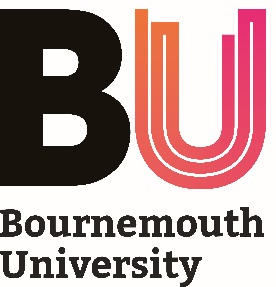 RECOGNITION OF PRIOR LEARNING (RPL) EXEMPTION FORM UNIT EXEMPTIONTo approve RPL exemption, the form must be signed by the Programme Leader/Admissions Tutor and the Faculty RPL Coordinator.* A third Assessor is only appointed if the first and second assessor cannot agree on a decision.SECTION 1: APPLICANT DETAILSSECTION 1: APPLICANT DETAILSSURNAME/FAMILY NAME:FIRST NAME/GIVEN NAMEAPPLICANT ID:FEE REGION (HOME/OVERSEAS):SECTION 2: PROGRAMME DETAILSSECTION 2: PROGRAMME DETAILSFACULTY/PARTNER:RECEIVING PROGRAMME TITLE:PATHWAY (IF APPLICABLE):SECTION 3: EXEMPTION DETAILSSECTION 3: EXEMPTION DETAILSSECTION 3: EXEMPTION DETAILSSECTION 3: EXEMPTION DETAILSSECTION 3: EXEMPTION DETAILSUNIT TITLE(S) AND REFERENCE/PLACEMENT EXEMPTIONLEVEL:CREDIT EXEMPTION:CERTIFICATED/EXPERIENTIAL:DOCUMENTATION PROVIDED:(e.g. programme spec, course handbook, certificate, portfolio, set assignment)SECTION 4: CONFIRMATION OF ACADEMIC DECISION SECTION 4: CONFIRMATION OF ACADEMIC DECISION SECTION 4: CONFIRMATION OF ACADEMIC DECISION SECTION 4: CONFIRMATION OF ACADEMIC DECISION SIGNATURE OF FIRST ASSESSOR (PROGRAMME LEADER/ADMISSIONS TUTOR)SIGNATURE OF FIRST ASSESSOR (PROGRAMME LEADER/ADMISSIONS TUTOR)SIGNATURE OF FIRST ASSESSOR (PROGRAMME LEADER/ADMISSIONS TUTOR)SIGNATURE OF FIRST ASSESSOR (PROGRAMME LEADER/ADMISSIONS TUTOR)NAME:DATE:SIGNATURE OF SECOND ASSESSOR (FACULTY RPL COORDINATOR)SIGNATURE OF SECOND ASSESSOR (FACULTY RPL COORDINATOR)SIGNATURE OF SECOND ASSESSOR (FACULTY RPL COORDINATOR)SIGNATURE OF SECOND ASSESSOR (FACULTY RPL COORDINATOR)NAME:DATE:SIGNATURE OF THIRD ASSESSOR (IF REQUIRED) *SIGNATURE OF THIRD ASSESSOR (IF REQUIRED) *SIGNATURE OF THIRD ASSESSOR (IF REQUIRED) *SIGNATURE OF THIRD ASSESSOR (IF REQUIRED) *NAME:DATE: